že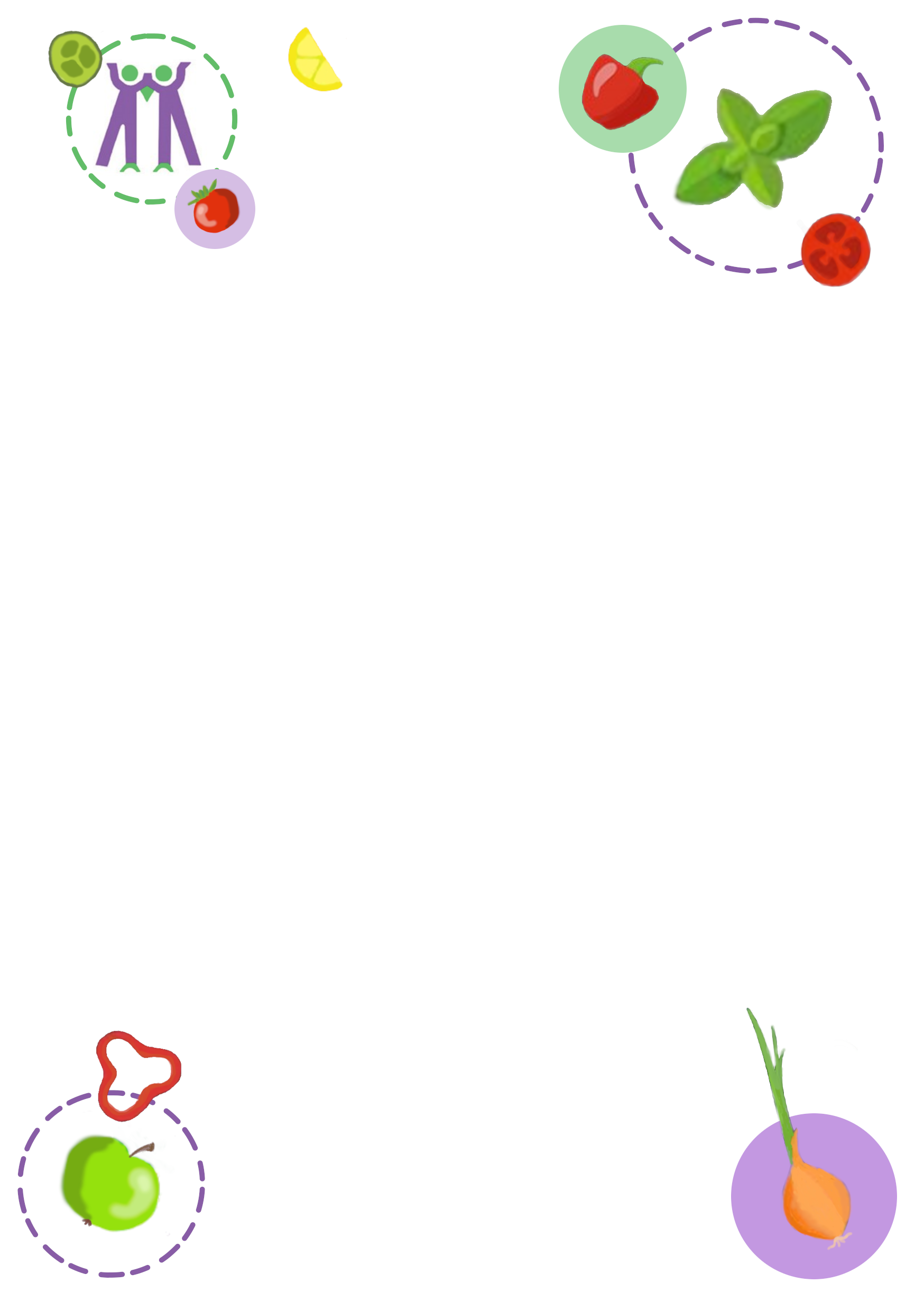 JEDILNIKOd  do Pri kosilu je na razpolago tudi manj sladek napitek ali voda.MALICAKOSILOPonedeljekTorekSredaČetrtekPetekV primeru, da ni mogoče zagotoviti ustreznih živil ali ob poteku drugih dejavnosti na šoli, si pridržujemo pravico do spremembe jedilnika.Popoldansko malico sestavljajo:Kruh (črni, zrnati, koruzni) ali pekovski izdelki (žemlja, kajzerica…), namaz, jogurt ali dodatek(marmelada, med, maslo, ribji namaz, kisla smetana, zelenjava, skuta, sir, salama …), sadje, voda.